ИзвещениеО внесении изменений в запрос котировок цен № 010/ТВРЗ/2022Уважаемые господа!АО «ВРМ» в лице Тамбовского ВРЗ АО «ВРМ» сообщает Вам о внесении изменений в запрос котировок цен №  010/ТВРЗ/2022 на поставку продукции литейного производства  для нужд Тамбовского ВРЗ АО «ВРМ» в апреле 2022 года.   3.Внести изменения в объем и единичные расценки в приложении №5 к запросу котировок цен №010/ТВРЗ/2022.Председатель Конкурсной комиссииТамбовского ВРЗ АО «ВРМ»	                                                                Д.В.Шлыков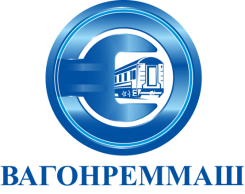 АКЦИОНЕРНОЕ ОБЩЕСТВО «ВАГОНРЕММАШ»Филиал Тамбовский вагоноремонтный завод392009, г. Тамбов, пл. Мастерских, д. 1тел. (4752) 44-49-59, факс 44-49-02, e-mail: tvrz@vagonremmash.ru      1. Внести изменение в Извещение запроса котировок цен                                                                № 010/ТВРЗ/2022, изложив в следующей редакции:«…4 962 370 (четыре миллиона девятьсот шестьдесят две тысячи триста семьдесят) рублей 84 коп, без учета НДС;5 954 844 (пять миллионов девятьсот пятьдесят четыре тысячи восемьсот сорок четыре) рубля 21 коп., с учетом всех налогов, включая НДС…».      2. Внести изменения в п. 7.2. запроса котировок цен и изложить его в следующей редакции:  «Начальная (максимальная) цена договора составляет:4 962 370 (четыре миллиона девятьсот шестьдесят две тысячи триста семьдесят) рублей 84 коп, без учета НДС;5 954 844 (пять миллионов девятьсот пятьдесят четыре тысячи восемьсот сорок четыре) рубля 21 коп., с учетом всех налогов, включая НДС…».      1. Внести изменение в Извещение запроса котировок цен                                                                № 010/ТВРЗ/2022, изложив в следующей редакции:«…4 962 370 (четыре миллиона девятьсот шестьдесят две тысячи триста семьдесят) рублей 84 коп, без учета НДС;5 954 844 (пять миллионов девятьсот пятьдесят четыре тысячи восемьсот сорок четыре) рубля 21 коп., с учетом всех налогов, включая НДС…».      2. Внести изменения в п. 7.2. запроса котировок цен и изложить его в следующей редакции:  «Начальная (максимальная) цена договора составляет:4 962 370 (четыре миллиона девятьсот шестьдесят две тысячи триста семьдесят) рублей 84 коп, без учета НДС;5 954 844 (пять миллионов девятьсот пятьдесят четыре тысячи восемьсот сорок четыре) рубля 21 коп., с учетом всех налогов, включая НДС…».      1. Внести изменение в Извещение запроса котировок цен                                                                № 010/ТВРЗ/2022, изложив в следующей редакции:«…4 962 370 (четыре миллиона девятьсот шестьдесят две тысячи триста семьдесят) рублей 84 коп, без учета НДС;5 954 844 (пять миллионов девятьсот пятьдесят четыре тысячи восемьсот сорок четыре) рубля 21 коп., с учетом всех налогов, включая НДС…».      2. Внести изменения в п. 7.2. запроса котировок цен и изложить его в следующей редакции:  «Начальная (максимальная) цена договора составляет:4 962 370 (четыре миллиона девятьсот шестьдесят две тысячи триста семьдесят) рублей 84 коп, без учета НДС;5 954 844 (пять миллионов девятьсот пятьдесят четыре тысячи восемьсот сорок четыре) рубля 21 коп., с учетом всех налогов, включая НДС…».      1. Внести изменение в Извещение запроса котировок цен                                                                № 010/ТВРЗ/2022, изложив в следующей редакции:«…4 962 370 (четыре миллиона девятьсот шестьдесят две тысячи триста семьдесят) рублей 84 коп, без учета НДС;5 954 844 (пять миллионов девятьсот пятьдесят четыре тысячи восемьсот сорок четыре) рубля 21 коп., с учетом всех налогов, включая НДС…».      2. Внести изменения в п. 7.2. запроса котировок цен и изложить его в следующей редакции:  «Начальная (максимальная) цена договора составляет:4 962 370 (четыре миллиона девятьсот шестьдесят две тысячи триста семьдесят) рублей 84 коп, без учета НДС;5 954 844 (пять миллионов девятьсот пятьдесят четыре тысячи восемьсот сорок четыре) рубля 21 коп., с учетом всех налогов, включая НДС…».      1. Внести изменение в Извещение запроса котировок цен                                                                № 010/ТВРЗ/2022, изложив в следующей редакции:«…4 962 370 (четыре миллиона девятьсот шестьдесят две тысячи триста семьдесят) рублей 84 коп, без учета НДС;5 954 844 (пять миллионов девятьсот пятьдесят четыре тысячи восемьсот сорок четыре) рубля 21 коп., с учетом всех налогов, включая НДС…».      2. Внести изменения в п. 7.2. запроса котировок цен и изложить его в следующей редакции:  «Начальная (максимальная) цена договора составляет:4 962 370 (четыре миллиона девятьсот шестьдесят две тысячи триста семьдесят) рублей 84 коп, без учета НДС;5 954 844 (пять миллионов девятьсот пятьдесят четыре тысячи восемьсот сорок четыре) рубля 21 коп., с учетом всех налогов, включая НДС…».      1. Внести изменение в Извещение запроса котировок цен                                                                № 010/ТВРЗ/2022, изложив в следующей редакции:«…4 962 370 (четыре миллиона девятьсот шестьдесят две тысячи триста семьдесят) рублей 84 коп, без учета НДС;5 954 844 (пять миллионов девятьсот пятьдесят четыре тысячи восемьсот сорок четыре) рубля 21 коп., с учетом всех налогов, включая НДС…».      2. Внести изменения в п. 7.2. запроса котировок цен и изложить его в следующей редакции:  «Начальная (максимальная) цена договора составляет:4 962 370 (четыре миллиона девятьсот шестьдесят две тысячи триста семьдесят) рублей 84 коп, без учета НДС;5 954 844 (пять миллионов девятьсот пятьдесят четыре тысячи восемьсот сорок четыре) рубля 21 коп., с учетом всех налогов, включая НДС…».      1. Внести изменение в Извещение запроса котировок цен                                                                № 010/ТВРЗ/2022, изложив в следующей редакции:«…4 962 370 (четыре миллиона девятьсот шестьдесят две тысячи триста семьдесят) рублей 84 коп, без учета НДС;5 954 844 (пять миллионов девятьсот пятьдесят четыре тысячи восемьсот сорок четыре) рубля 21 коп., с учетом всех налогов, включая НДС…».      2. Внести изменения в п. 7.2. запроса котировок цен и изложить его в следующей редакции:  «Начальная (максимальная) цена договора составляет:4 962 370 (четыре миллиона девятьсот шестьдесят две тысячи триста семьдесят) рублей 84 коп, без учета НДС;5 954 844 (пять миллионов девятьсот пятьдесят четыре тысячи восемьсот сорок четыре) рубля 21 коп., с учетом всех налогов, включая НДС…».      1. Внести изменение в Извещение запроса котировок цен                                                                № 010/ТВРЗ/2022, изложив в следующей редакции:«…4 962 370 (четыре миллиона девятьсот шестьдесят две тысячи триста семьдесят) рублей 84 коп, без учета НДС;5 954 844 (пять миллионов девятьсот пятьдесят четыре тысячи восемьсот сорок четыре) рубля 21 коп., с учетом всех налогов, включая НДС…».      2. Внести изменения в п. 7.2. запроса котировок цен и изложить его в следующей редакции:  «Начальная (максимальная) цена договора составляет:4 962 370 (четыре миллиона девятьсот шестьдесят две тысячи триста семьдесят) рублей 84 коп, без учета НДС;5 954 844 (пять миллионов девятьсот пятьдесят четыре тысячи восемьсот сорок четыре) рубля 21 коп., с учетом всех налогов, включая НДС…».